По реализации национального проекта29.05.2020Национальный проект "Жилье и городская среда"Объекты: Срок окончания работ на объектах 1 сентября 2020 года.№Благоустройство общественной территорииРаботы "Сквер на пересечении ул. Русанова - пр. Ленинградский""Сквер на пересечении ул. Русанова - пр. Ленинградский""Сквер на пересечении ул. Русанова - пр. Ленинградский""Сквер на пересечении ул. Русанова - пр. Ленинградский"1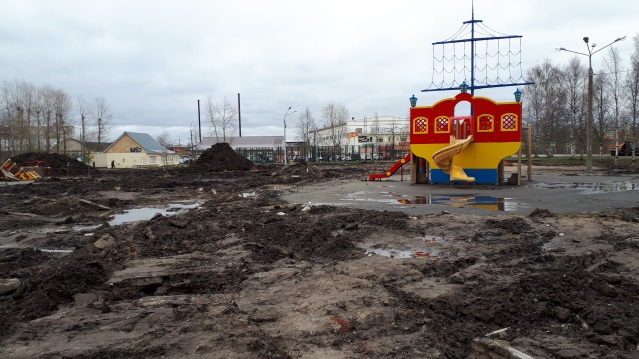 Заключен муниципальный контракт № 20000007 от 25.02.2020 с ООО "Желдорсервис"на выполнения работ по капитальному ремонту объекта.Ведется разборка бортовых камней, разборка дорожек, планировка территории, подготовительные работы для установки бортового камня. Завезены бортовые камни и щебень."Общественная территория, расположенная вблизи дома № 28 по ул. Партизанской (Северный территориальный округ)""Общественная территория, расположенная вблизи дома № 28 по ул. Партизанской (Северный территориальный округ)""Общественная территория, расположенная вблизи дома № 28 по ул. Партизанской (Северный территориальный округ)""Общественная территория, расположенная вблизи дома № 28 по ул. Партизанской (Северный территориальный округ)"2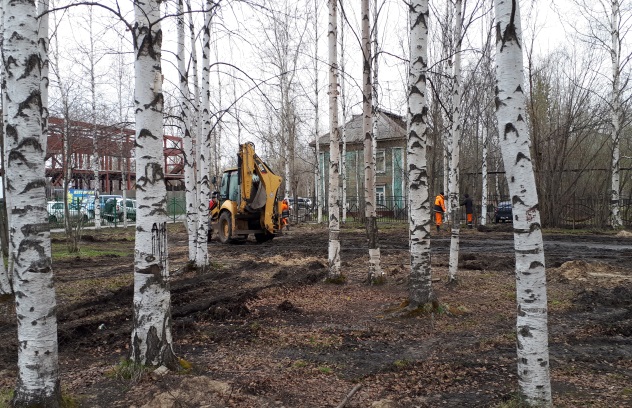 Заключен муниципальный контракт № 20000001 от 13.02.2020 с ЗАО "Северная Роза" на выполнения работ по капитальному ремонту объекта "Общественная территория, расположенная вблизи дома № 28 по ул. Партизанской (Северный территориальный округ)". Ведутся работы по демонтажу ограждения, МАФов, разборке бортовых камней, дорожек, изготовлению ограждения, установке ограждения, вывозке мусора. "Сквер по ул. Воронина, 32 (территориальный округ Варавино-Фактория)""Сквер по ул. Воронина, 32 (территориальный округ Варавино-Фактория)""Сквер по ул. Воронина, 32 (территориальный округ Варавино-Фактория)""Сквер по ул. Воронина, 32 (территориальный округ Варавино-Фактория)"3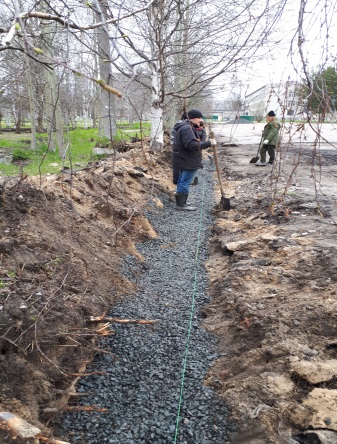 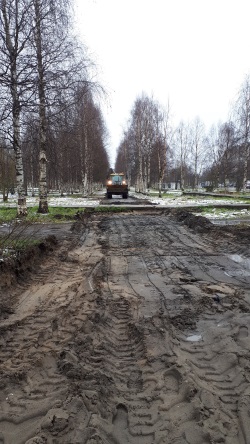 Заключен муниципальный контракт № 20000005 от 28.02.2020 с ООО "Альта-строй" на выполнения работ по капитальному ремонту объекта Ведутся работы по разборке бортовых камней, планировке территории, вывозу мусора, укладка щебня под установку бортового камня. 